План работ по содержанию общего имущества МКД на 2018 - 2021 годд. № 65     ул.  Советская 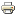 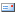 